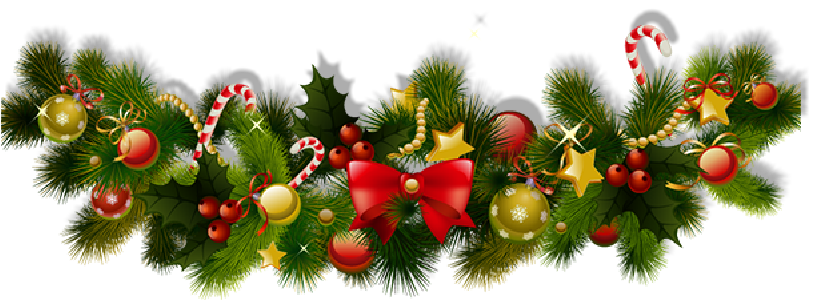 To właśnie tego wieczoru,
gdy wiatr zimnym śniegiem dmucha - w serca złamane
i smutne, cicha wstępuje otucha. 
To właśnie tego wieczoru,
od bardzo wielu już wieków,
pod dachem tkliwej kolędy,
Bóg się rodzi w człowieku.Radosnych i pogodnych Świąt Bożego Narodzenia oraz szczęśliwego Nowego 2019 Roku
życzy

Małgorzata Jabłońska 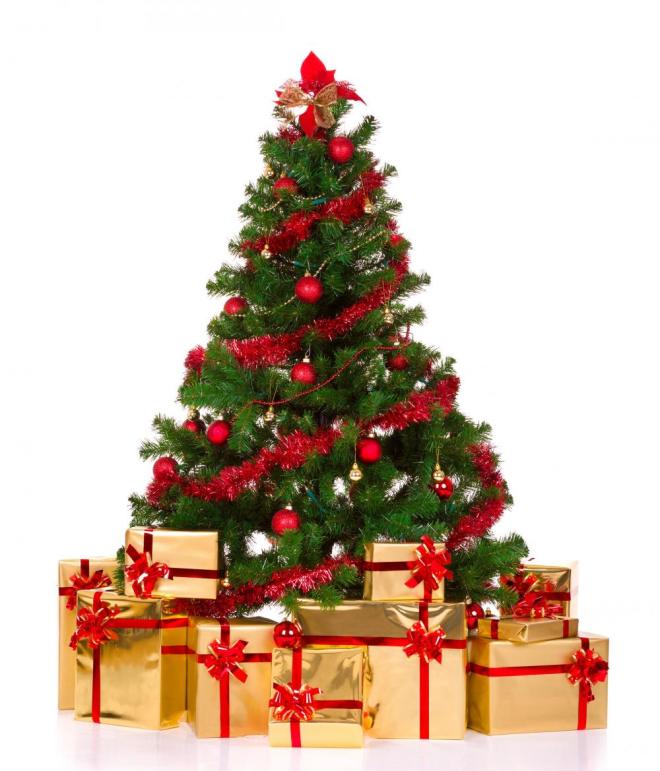 dyrektor Przedszkola Nr 435
wraz z pracownikami